HOLLY HIGH SCHOOL
BOYS VARSITY SWIMMINGHolly High School Boys Varsity Swimming beat Owosso High School 104-79Thursday, January 30, 2020
6:00 PM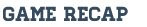 The Holly Boy's Varsity Swim + Dive team defeated their opponents from Owasso at their away meet last night.

Highlights for Holly Include:
Logan Molzahn, Drew Hignite, Zachary Rockafellow and Dean Krueger- 1st place in the 200 medley relay- (1:57.64)
Emilio Perez- 1st Place in the 200 Freestyle and 1st Place in the 500 Freestyle (2:13.32)(6:06.59)
Drew Hignite-1st place in the 200 IM (2:25.91)
Kade Kivari- 1st place in the 100 Breaststroke (1:21.46) and 2nd place in the 200 IM (2:45.90)
Dean Krueger-1st place in the 50 Freestyle (25.37)
Zachary Rockafellow-1st place in the 100 butterfly (1:11.79)
Logan Molzahn- 1st place in the 100 Freestyle and 100 Backstroke (53.87) (1:00.35)
Jake Osborne- 2nd Place in the 100 Fly and 2nd place in the 100 Backstroke (1:14.52) (1:17.24)
Zachary Rockafellow, Shane Valerio, Wyatt Caldwell and Jake Osborne- 1st place in the 200 Freestyle relay (1:49.38)
Dean Krueger, Emilio Perez, Logan Molzahn and Drew Hignite- 1st place in the 400 free relay (4:08.31)
Jake Osborne, Brandon Strickert, Shane Valerio and Kade Kivari- 2nd place in the 400 Free relay (4:29.32)